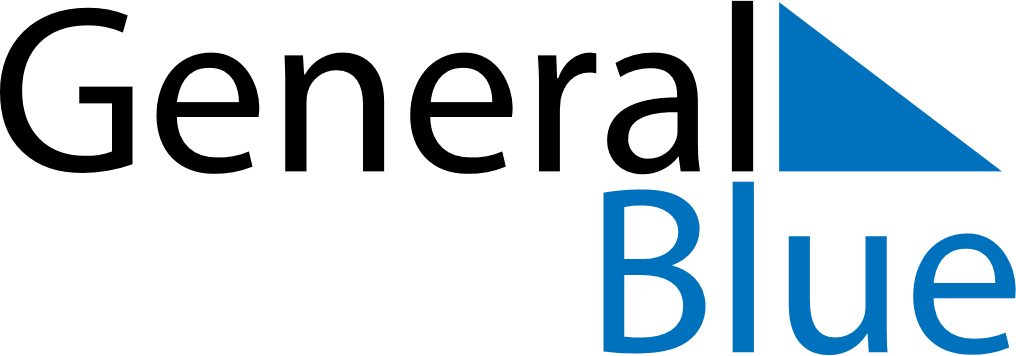 2023 – Q2Albania  2023 – Q2Albania  2023 – Q2Albania  2023 – Q2Albania  2023 – Q2Albania  AprilAprilAprilAprilAprilAprilAprilMondayTuesdayWednesdayThursdayFridaySaturdaySunday123456789101112131415161718192021222324252627282930MayMayMayMayMayMayMayMondayTuesdayWednesdayThursdayFridaySaturdaySunday12345678910111213141516171819202122232425262728293031JuneJuneJuneJuneJuneJuneJuneMondayTuesdayWednesdayThursdayFridaySaturdaySunday123456789101112131415161718192021222324252627282930Apr 1: April Fools’ DayApr 9: Catholic EasterApr 10: Catholic EasterApr 16: Orthodox EasterApr 17: Orthodox EasterApr 21: End of Ramadan (Eid al-Fitr)May 1: Labour DayJun 1: Children’s DayJun 28: Feast of the Sacrifice (Eid al-Adha)